This meeting will be held in accordance with the Governor of Massachusetts’ March 12, 2020 Order Suspending Certain Provisions of the Open Meeting Law G.L. c. 30A, Section 20.  THIS MEETING WILL BE HELD VIRTUALLY VIA ZOOMJoin Zoom Meeting https://us02web.zoom.us/j/88971772279?pwd=ZWNkWmQrczlxZHZ2SUFCVlF3S0tzQT09Meeting ID: 889 7177 2279Passcode: 445703Dial by your location        +1 929 205 6099 US (New York)        +1 301 715 8592 US (Washington D.C)        +1 312 626 6799 US (Chicago)  AGENDACall to Order Approve Minutes of Oct 26, 2020Policy Workshop - Jim Hardy MASC Field RepPolicy Review, updates or discussion:IMG - Animals in SchoolJIB - Student Involvement in Decision MakingOther polices to be reviewed as deemed appropriate and as time permitsNext Meeting DateAdjournmentThe listing of matters is that which is reasonably anticipated by the Chair to be discussed at the meeting. Not all items listed may be discussed and other items not listed may also be brought up for discussion to the extent permitted by law.  The public will not be allowed to physically access this subcommittee meeting. The School Committee reserves the right to implement additional remote participation procedures and will notify the public of these procedures as soon as practicable. Posting Date and Meeting Number (by WHRSD Clerk):  Revised 01-21-2021 @ 09:00 AM/POLICY 01-25-2021                                    NOTICE OF MEETING                                                                      NOTICE OF MEETING                                                                      NOTICE OF MEETING                                                                      NOTICE OF MEETING                                  NOTICE IS HEREBY GIVEN IN ACCORDANCE WITH SECTIONS 18-25 OFNOTICE IS HEREBY GIVEN IN ACCORDANCE WITH SECTIONS 18-25 OFNOTICE IS HEREBY GIVEN IN ACCORDANCE WITH SECTIONS 18-25 OFNOTICE IS HEREBY GIVEN IN ACCORDANCE WITH SECTIONS 18-25 OFNOTICE IS HEREBY GIVEN IN ACCORDANCE WITH SECTIONS 18-25 OFNOTICE IS HEREBY GIVEN IN ACCORDANCE WITH SECTIONS 18-25 OFNOTICE IS HEREBY GIVEN IN ACCORDANCE WITH SECTIONS 18-25 OFCHAPTER 30A OF THE GENERAL LAWS THAT A PUBLIC HEARING MEETING OF THECHAPTER 30A OF THE GENERAL LAWS THAT A PUBLIC HEARING MEETING OF THECHAPTER 30A OF THE GENERAL LAWS THAT A PUBLIC HEARING MEETING OF THECHAPTER 30A OF THE GENERAL LAWS THAT A PUBLIC HEARING MEETING OF THECHAPTER 30A OF THE GENERAL LAWS THAT A PUBLIC HEARING MEETING OF THECHAPTER 30A OF THE GENERAL LAWS THAT A PUBLIC HEARING MEETING OF THECHAPTER 30A OF THE GENERAL LAWS THAT A PUBLIC HEARING MEETING OF THEWHITMAN-HANSON REGIONAL SCHOOL COMMITTEEWHITMAN-HANSON REGIONAL SCHOOL COMMITTEEWHITMAN-HANSON REGIONAL SCHOOL COMMITTEEWHITMAN-HANSON REGIONAL SCHOOL COMMITTEEWHITMAN-HANSON REGIONAL SCHOOL COMMITTEEWHITMAN-HANSON REGIONAL SCHOOL COMMITTEEWHITMAN-HANSON REGIONAL SCHOOL COMMITTEEWHITMAN-HANSON REGIONAL SCHOOL COMMITTEEWHITMAN-HANSON REGIONAL SCHOOL COMMITTEEWHITMAN-HANSON REGIONAL SCHOOL COMMITTEEWHITMAN-HANSON REGIONAL SCHOOL COMMITTEEWHITMAN-HANSON REGIONAL SCHOOL COMMITTEEWHITMAN-HANSON REGIONAL SCHOOL COMMITTEEWHITMAN-HANSON REGIONAL SCHOOL COMMITTEE(board, committee, commission, authority, etc.)(board, committee, commission, authority, etc.)(board, committee, commission, authority, etc.)(board, committee, commission, authority, etc.)(board, committee, commission, authority, etc.)(board, committee, commission, authority, etc.)(board, committee, commission, authority, etc.)WILL BE HELD AT WILL BE HELD AT 4:30o'clockP.M.ONMonday, January 25, 2021Monday, January 25, 2021Monday, January 25, 2021Monday, January 25, 2021LOCATION OF MEETINGLOCATION OF MEETINGVIRTUAL VIA ZOOM -WHITMAN-HANSON REGIONAL HIGH SCHOOLVIRTUAL VIA ZOOM -WHITMAN-HANSON REGIONAL HIGH SCHOOLVIRTUAL VIA ZOOM -WHITMAN-HANSON REGIONAL HIGH SCHOOLVIRTUAL VIA ZOOM -WHITMAN-HANSON REGIONAL HIGH SCHOOL600 FRANKLIN STREET, WHITMAN600 FRANKLIN STREET, WHITMAN600 FRANKLIN STREET, WHITMAN(full description of location - street address, hall, office and building)(full description of location - street address, hall, office and building)(full description of location - street address, hall, office and building)(full description of location - street address, hall, office and building)(full description of location - street address, hall, office and building)(full description of location - street address, hall, office and building)(full description of location - street address, hall, office and building)IN THE TOWN OF WHITMAN MASSACHUSETTSIN THE TOWN OF WHITMAN MASSACHUSETTSIN THE TOWN OF WHITMAN MASSACHUSETTSIN THE TOWN OF WHITMAN MASSACHUSETTSIN THE TOWN OF WHITMAN MASSACHUSETTSIN THE TOWN OF WHITMAN MASSACHUSETTSIN THE TOWN OF WHITMAN MASSACHUSETTS(signed by)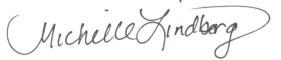 EXEC. ASST. TO SUPT(Signature & Title)(Signature & Title)(Signature & Title)(Signature & Title)(Signature & Title)(Signature & Title)(for)POLICY SUBCOMMITTEEPOLICY SUBCOMMITTEEPOLICY SUBCOMMITTEEPOLICY SUBCOMMITTEEPOLICY SUBCOMMITTEEPOLICY SUBCOMMITTEE(Title of board, committee, commission, etc.)(Title of board, committee, commission, etc.)(Title of board, committee, commission, etc.)(Title of board, committee, commission, etc.)(Title of board, committee, commission, etc.)(Title of board, committee, commission, etc.)DateRevised January 21, 2021 - original post January 19, 2021 Revised January 21, 2021 - original post January 19, 2021 Revised January 21, 2021 - original post January 19, 2021 Revised January 21, 2021 - original post January 19, 2021 Revised January 21, 2021 - original post January 19, 2021 (month day year)(month day year)(month day year)(month day year)(month day year)(month day year)